URZĄD MIASTA I GMINY GÓRA KALWARIA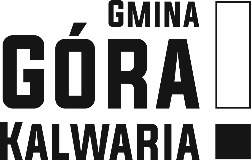 ul. 3 Maja 10, 05-530 Góra Kalwariawww.bip.gorakalwaria.plZAP.271.13.2022.ZAP							BIURO  ZAMÓWIEŃ  PUBLICZNYCHINFORMACJA O ZAMIARZE ZAWARCIA UMOWYNazwa i adres zamawiającego-Nabywca: Gmina Góra Kalwariaul. 3 Maja 1005-530 Góra KalwariaNIP 123-12-16-723Odbiorca:Urząd Miasta i Gminy Góra Kalwariaul. 3 Maja 1005-530 Góra KalwariaOkreślenie przedmiotu zamówienia i wielkości-Przedmiotem zlecenia jest świadczenie usług polegających na dwukrotnym w ciągu tygodnia odbiorze odpadów z kontenerów na śmiecie zlokalizowanych na placu targowym przy ul. Mariańskiej w miejscowości Góra Kalwaria. Szacunkowa wartość zamówienia-153.688,89 zł netto       4.    Nazwa i adres wykonawcy, któremu zamawiający zamierza udzielić zamówienia-Zakład Gospodarki Komunalnej Sp. z o.o. z siedzibą w Górze Kalwarii ul. Św. Antoniego 1 wpisany do KRS pod nr 0000255111, NIP 123-107-97-46Podstawa prawna i uzasadnienie wyboru trybu-a) zamawiający sprawuje nad tą osobą prawną kontrolę, odpowiadającą kontroli sprawowanej nad własnymi jednostkami, polegającą na dominującym wpływie na cele strategiczne oraz istotne decyzje dotyczące zarządzania sprawami tej osoby prawnej; warunek ten jest również spełniony, gdy kontrolę taką sprawuje inna osoba prawna kontrolowana przez zamawiającego w taki sam sposób,b) ponad 90% działalności kontrolowanej osoby prawnej dotyczy wykonywania zadań powierzonych jej przez zamawiającego sprawującego kontrolę lub przez inną osobę prawną, nad którą ten zamawiający sprawuje kontrolę, o której mowa w lit. a,c) w kontrolowanej osobie prawnej nie ma bezpośredniego udziału kapitału prywatnego";Planowany termin udzielenia zamówienia (podpisania umowy)-01.07.2022 r.        7.    Czas trwania umowy-od zawarcia umowy – do 30.06.2023 r. Ogłoszenie o zamiarze zawarcia umowy nie zostało umieszczone bądź opublikowane.             							Zastępca  Burmistrza 					          		      Miasta i Gminy Góra Kalwaria                                                          		        		      /-/ Mateusz Baj